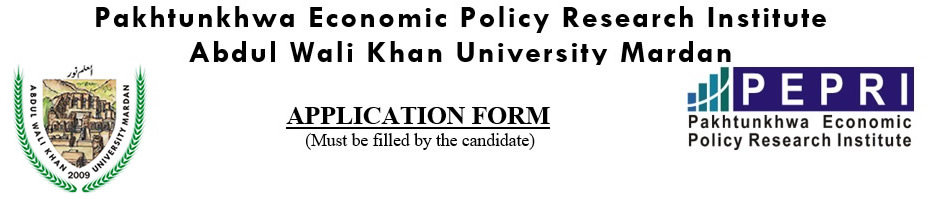            Advertisement No:_________________________POSITION APPLIED FOR: 	__________________________________________	Field of Specialization:          	NAME: 						F/NAME:     _______________________Date of Birth: 			(dd/mm/yyyy)	Age: 			            (till the closing date)	Domicile/District: ____________     Cell Phone Number _________________Contact Number _______________                                              Email:  _____________________  Nationality: _______Marital Status: ______CNIC No: ___________________Position/Distinction at University Level (Gold Medal, Silver Medal and Bronze Medal only): 		___Complete Mailing Address:	____________________Permanent Address if different from above:  ACADEMIC RECORD:*Attested Copy of all Documents along with certificate of Distinction (if any) must be attachedEMPLOYMENT RECORDCurrent Position (if Any):  __________________________________________________________________NOC:               Yes				NoTotal Experience:   			Years			Months		Days* NOC is must for those applying through proper channel*Attach Experience Certificate of Employment
RESEARCH PAPERS:   Attach list of Research Papers as per specimen and attested photocopy of title of journal with each research paper, Clearly indicating impact factor publications ( if any) *Attach Additional Sheet if requiredRESEARCH PROJECTS: *All documents relating to research project including approval and sponsor letter must be attachedDETAILS OF TRAININGS INSTRUCTIONSPlease fill each row and column in this proforma very carefully and no column be left blank. If a row or a column is not relevant, write “Not Applicable” or "NA”.Wherever necessary, use additional sheets for additional information.All entries in this form preferably be typed.Attested photocopies of all documents must be attachedIncomplete proforma will not be processed/entertained.DECLARATIONI hereby declare that all the entries and information provided in this proforma and all the additional particulars (if any) furnished along with it are true to the best of my knowledge and belief. I understand that any misrepresentation of the facts in it shall result in the rejection of my application, and if an appointment has been accepted, dismissal from the service.(FOR OFFICE USE ONLY)  NAME OF APPLICANT: ________________________       F/NAME: _______________________________POSITION APPLIED FOR: 		CNIC No. ________________________________________________SCRUTINY COMMITTEE SR#DEGREE/CERTIFICATEMARKS OBTAINEDTOTAL MARKSPERCENTAGE/ CGPADate of Obtaining DegreeDivision or GradeBOARD/INSTITUTION/ UNIVERSITYMatriculationDiploma/ Computer CertificateIntermediateBachelorsMastersM.Phil/ MSPhDOther _______________S#Name of Institute / OrganizationPeriodPeriodTotal Period of ServiceTotal Period of ServiceDesignationBPS or pay Scale if AnyJob Description (Teaching / Research / Admin)Nature of Job ( Permanent / Temporary/ Contract/ Fixed Pay, etc)S#Name of Institute / OrganizationFrom ToYearsMonthsDesignationBPS or pay Scale if AnyJob Description (Teaching / Research / Admin)Nature of Job ( Permanent / Temporary/ Contract/ Fixed Pay, etc)S#Title of Research PaperName of Journal Date of publication Principal or co-author Impact FactorS#Title of Research ProjectContribution to Project(PI / Co. PI)Funding/Sponsoring agencyStatus of project(Completed/Secured,etc)Total cost of projectS#Name of InstitutionType of TrainingPeriodPeriodCertificate or Diploma obtainedS#Name of InstitutionType of TrainingFrom   ToCertificate or Diploma obtainedDated : ______________________________Signature of applicant S.NoName & Designation StatusSignaturesConvener Member MemberMemberRecommendations of the Scrutiny Committee Recommendations of the Scrutiny Committee Recommendations of the Scrutiny Committee Recommendations of the Scrutiny Committee (Tick the status√)                                                                                   Eligible   /   Ineligible(Tick the status√)                                                                                   Eligible   /   Ineligible(Tick the status√)                                                                                   Eligible   /   Ineligible(Tick the status√)                                                                                   Eligible   /   Ineligible(Reason for ineligibility ):(Reason for ineligibility ):(Reason for ineligibility ):(Reason for ineligibility ):